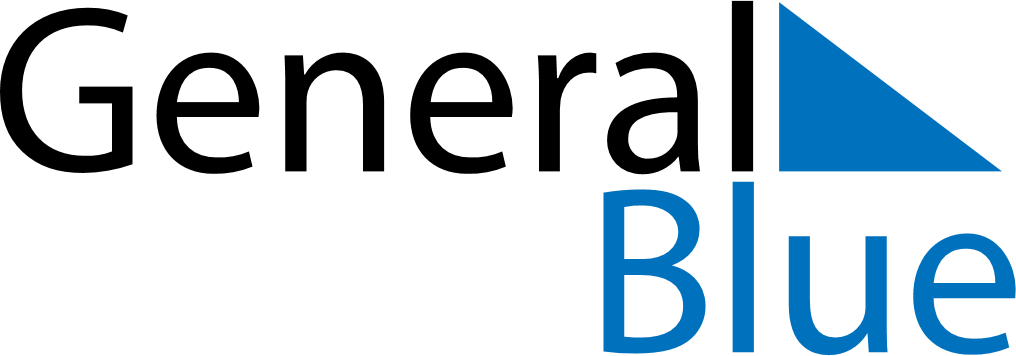 November 2024November 2024November 2024November 2024November 2024November 2024Gdynia, Pomerania, PolandGdynia, Pomerania, PolandGdynia, Pomerania, PolandGdynia, Pomerania, PolandGdynia, Pomerania, PolandGdynia, Pomerania, PolandSunday Monday Tuesday Wednesday Thursday Friday Saturday 1 2 Sunrise: 6:48 AM Sunset: 4:10 PM Daylight: 9 hours and 22 minutes. Sunrise: 6:50 AM Sunset: 4:08 PM Daylight: 9 hours and 18 minutes. 3 4 5 6 7 8 9 Sunrise: 6:52 AM Sunset: 4:06 PM Daylight: 9 hours and 14 minutes. Sunrise: 6:54 AM Sunset: 4:04 PM Daylight: 9 hours and 10 minutes. Sunrise: 6:56 AM Sunset: 4:02 PM Daylight: 9 hours and 6 minutes. Sunrise: 6:58 AM Sunset: 4:00 PM Daylight: 9 hours and 2 minutes. Sunrise: 7:00 AM Sunset: 3:58 PM Daylight: 8 hours and 58 minutes. Sunrise: 7:02 AM Sunset: 3:56 PM Daylight: 8 hours and 54 minutes. Sunrise: 7:04 AM Sunset: 3:55 PM Daylight: 8 hours and 50 minutes. 10 11 12 13 14 15 16 Sunrise: 7:06 AM Sunset: 3:53 PM Daylight: 8 hours and 47 minutes. Sunrise: 7:08 AM Sunset: 3:51 PM Daylight: 8 hours and 43 minutes. Sunrise: 7:10 AM Sunset: 3:49 PM Daylight: 8 hours and 39 minutes. Sunrise: 7:12 AM Sunset: 3:48 PM Daylight: 8 hours and 36 minutes. Sunrise: 7:14 AM Sunset: 3:46 PM Daylight: 8 hours and 32 minutes. Sunrise: 7:15 AM Sunset: 3:44 PM Daylight: 8 hours and 28 minutes. Sunrise: 7:17 AM Sunset: 3:43 PM Daylight: 8 hours and 25 minutes. 17 18 19 20 21 22 23 Sunrise: 7:19 AM Sunset: 3:41 PM Daylight: 8 hours and 22 minutes. Sunrise: 7:21 AM Sunset: 3:40 PM Daylight: 8 hours and 18 minutes. Sunrise: 7:23 AM Sunset: 3:38 PM Daylight: 8 hours and 15 minutes. Sunrise: 7:25 AM Sunset: 3:37 PM Daylight: 8 hours and 12 minutes. Sunrise: 7:27 AM Sunset: 3:36 PM Daylight: 8 hours and 8 minutes. Sunrise: 7:29 AM Sunset: 3:34 PM Daylight: 8 hours and 5 minutes. Sunrise: 7:30 AM Sunset: 3:33 PM Daylight: 8 hours and 2 minutes. 24 25 26 27 28 29 30 Sunrise: 7:32 AM Sunset: 3:32 PM Daylight: 7 hours and 59 minutes. Sunrise: 7:34 AM Sunset: 3:31 PM Daylight: 7 hours and 56 minutes. Sunrise: 7:36 AM Sunset: 3:30 PM Daylight: 7 hours and 53 minutes. Sunrise: 7:37 AM Sunset: 3:29 PM Daylight: 7 hours and 51 minutes. Sunrise: 7:39 AM Sunset: 3:28 PM Daylight: 7 hours and 48 minutes. Sunrise: 7:41 AM Sunset: 3:27 PM Daylight: 7 hours and 45 minutes. Sunrise: 7:42 AM Sunset: 3:26 PM Daylight: 7 hours and 43 minutes. 